Environmentálne témy  na hodinách anglického jazyka Na hodinách anglického jazyka v tercii sme si pomocou hry zopakovali, čo je virtuálna voda a koľko sa jej skrýva v potravinách, ktoré bežne konzumujeme. Naučili sme sa tiež, čo znamená pojem „rýchla móda“ a diskutovali o jej negatívnom vplyve na životné prostredie. Zamysleli sme sa nad tým, koľko odpadu v našich každodenných životoch produkujeme a ako by sme ho mohli znížili pomocou zásad reduce (zredukuj) , reuse (znovu použi), recycle (recykluj) a upcycle (upcykluj).  Ukážky upcyklovaných produktov žiakov tercie: 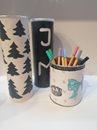 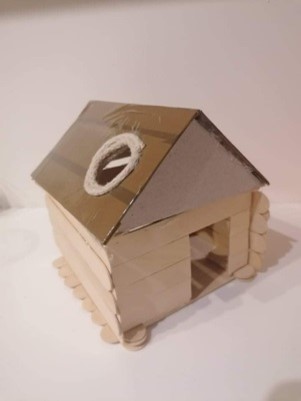 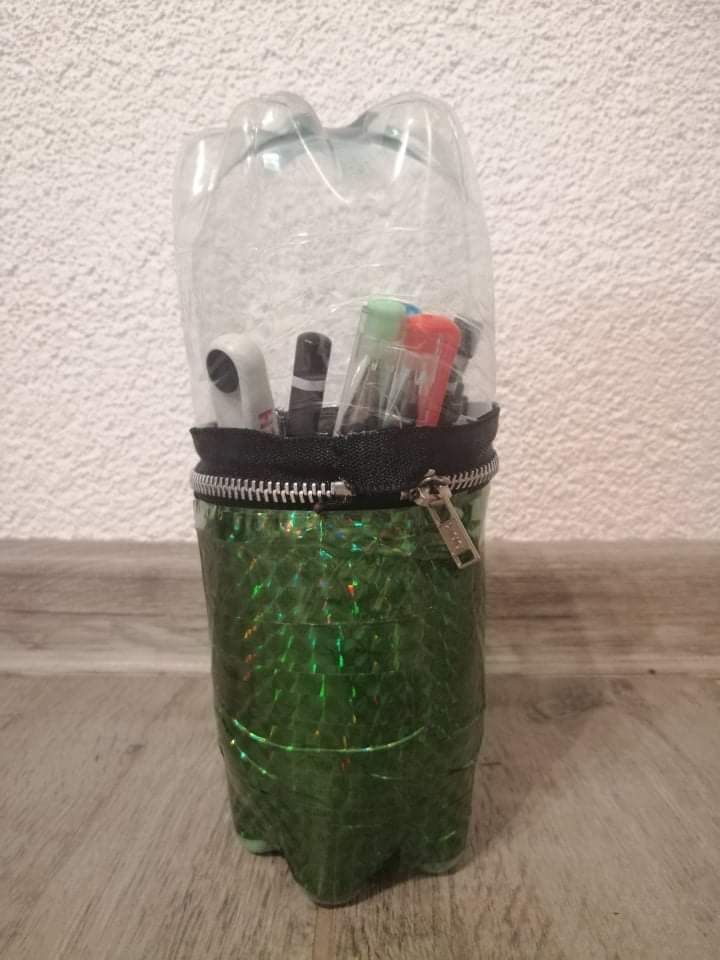 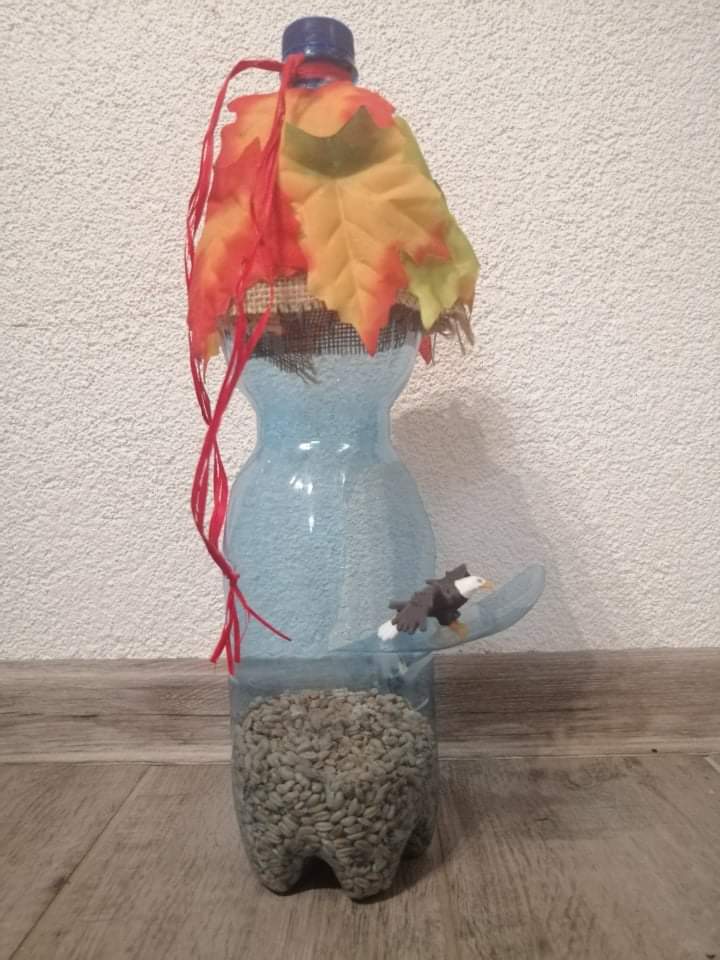 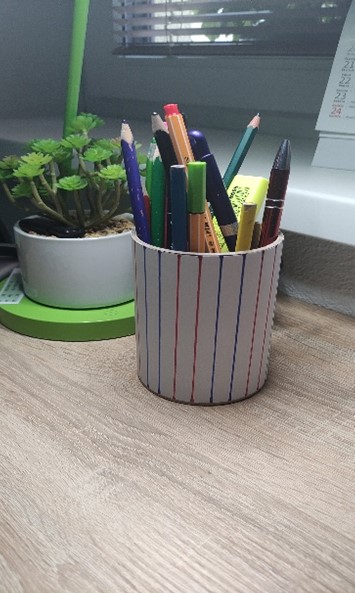 